                                       EQUI DRESS’AIN 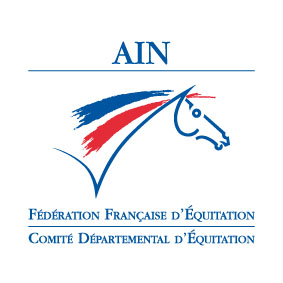                      Challenge Epreuves Club et PoneyClassement provisoire au 27/02/2024CLUB 3CLUB 2CLUB 1CLUB ELITEPONEY 2PONEY 1PONEY ELITECavalierCentre EquestreCheval/PoneyTotalELLIE DUBOISTEAM ECURIE BELLECOUR (01)O'MALLEY DE BUSSET348,84MATTEO PFLEGERASSOC DES ECURIES DE BADIAN (01)FULL D'AS DU CHAPELAN332,16LILY BOLLARDTEAM ECURIE BELLECOUR (01)CALIGULA DES RIVIERES331,5ASTRID VENELEQUITANNAZ (01)NEVER STOP DU PETIT VIVIE199,67HELENE MOULLETECURIE DE BALMON (01)APACHE181,82KATHERINE MEEHANSPORTS EQUESTRES DE BELLE FERME (01)ULTIM'ATOME A BEL'AIR141,16INGRID PERNINNOBILITATO LOLA (01)BALI DES CIMES Z133,5JEROME SAISSACEQUITANNAZ (01)VERY GOOD D'AIGREMONT133LILY ROSE LUCKEQUITANNAZ (01)KILBERAN HEATHER BREEZE132,84LILY BOLLARDTEAM ECURIE BELLECOUR (01)O'MALLEY DE BUSSET131,34LESLIE MARCELECURIE DE BALMON (01)DJANGO130CORA DOBERSEQUITANNAZ (01)CHOCOLAT BLANC129,5NOORA MARI PIENIMAKIASSOC DES ECURIES DE BADIAN (01)BLAKEHILL PRINCESS129,5ELOISE MARAISPONEY CLUB ECHENEVEX (01)IPS DU FRETY128ILONA DEVILLEECURIES DES CORDELIERES (01)E.128KERSTYN BLIDIEQUITANNAZ (01)PRIEURE126,84LENA DESBOISCHEVAL BUGEY (01)VENDETTA DES VIGNES126,66TAYSSA BOSSYASSOC DES ECURIES DE BADIAN (01)DAY OFF DUNDEE124,84NORA MEISSNER FERRANDOPONEY CLUB ECHENEVEX (01)CANCARINA Z124,34ROMANE MALAMENEIDESTE D EQUITATION BRESSANE (01)PARAGUAY123NADEGE DULUYELES ECURIES DES BALMETTES (01)DOUNYA DU BUGEY122MAILYS MEILHEURATLES CAVALIERS D EPONA (01)CABOTINE DE BIRACTE118,66LENA RONGEON FREMCOURTEQUIFUN CENTRE EQUESTRE (01)SAGA115,34ELLIE DUBOISTEAM ECURIE BELLECOUR (01)CALIGULA DES RIVIERES109LEONIE BARBARINLES ECURIES DES BALMETTES (01)CHAFRIK DU BUGEY99INES DEBARRE RIBEIROEQUITANNAZ (01)VERY GOOD D'AIGREMONT72,16SOPHIE LASNECENTRE EQUESTRE LA GIRAUDIERE (01)VANENG69,5MAELYS ROYERECURIES LA CAVALISA (01)OSANA FOR EVER67,33CAMILLE BRELOTECURIE DU BOIS NAUDIN (41)BANJER67MANON POIRSONECURIE DU LANTEY (01)HAPY DU VAL DES USSES66,5CONSTANCE DANIELS H D AMBERIEUX EN DOMBES (01)LIDEAL TROIS COMMUNES64,66AVRIL LOLALES CAVALIERS D EPONA (01)GOLD DE LA CHEE  63,83LUDIVINE DEPESMELES ECURIES DE CALANNE (01)ELSA DE MERLE59CavalierCentre EquestreCheval/PoneyTotalINES DEBARRE RIBEIROEQUITANNAZ (01)VERY GOOD D'AIGREMONT202,14MAUREEN BITEURLES ECURIES DE CALANNE (01)CRACK DE MAUCOURT201,16ASTRID VENELEQUITANNAZ (01)NEVER STOP DU PETIT VIVIE193,16MELINE PAVESLES ECURIES DE CALANNE (01)FIORENTINA GARETTE192,99HELENE MOULLETECURIE DE BALMON (01)APACHE192,84MARGAUX PREVOTLES ECURIES DE CALANNE (01)ELIAS GRANDS VERTS186,34ISABELLE BERTIEREQU AIN EMLS (01)QUOCHAB DE BLONDEL143,34ELEONORE PALLUELEQU AIN EMLS (01)TOP TEN VEPHI142,66JULIA CASWELLEQUIFUN CENTRE EQUESTRE (01)AGRAMANT DE LA GRANGE139,34LOUNA MENIERCHEVAL BUGEY (01)BALLADEER TIN TIN138,34GWENOLA MIGNONSTE D EQUITATION BRESSANE (01)VIOLETTE DE SALARIEUX137,34REBEKKA BELGROVESPORTS EQUESTRES DE BELLE FERME (01)ULTIM'ATOME A BEL'AIR137JULIE VIRIEUXECURIE DE BALMON (01)CASH' AS DEVIL Z136,34DELPHINE BASSET GUILLETASSO EQUE DE DRESSAGE DE LA BRESSE (01)CHANCE135ELISE BERNOTSTE D EQUITATION BRESSANE (01)PIMOUSSE DU SUD135INGRID PERNINNOBILITATO LOLA (01)BALI DES CIMES Z134,84PAOLA RAMOSCHEVAL BUGEY (01)VAMOS DES VIGNES134BLANDINE WEISSECHEVAL BUGEY (01)CERISE132JACYNTE FORTIN TARDIFLES ECURIES DES BALMETTES (01)DOUALA DES BALMETTES130,66LOUNA MENIERCHEVAL BUGEY (01)TALISSE OF GOLDEN129,34NELLY BOURYLES ECURIES DES BALMETTES (01)EUREKA DES BALMETTES129,34CHLOE JAGGISPORTS EQUESTRES DE BELLE FERME (01)VIRAGO DE LOMONT128,84NOORA MARI PIENIMAKIASSOC DES ECURIES DE BADIAN (01)BLAKEHILL PRINCESS128,34SARA CARNIATOSPORTS EQUESTRES DE BELLE FERME (01)FINKEUR DE LIAF128,04MARIE PHANCHEVAL BUGEY (01)CHIPIE DES ROCHETTES128MELISSA PEPICLES ECURIES DES BALMETTES (01)EUREKA DES BALMETTES128CORA DOBERSEQUITANNAZ (01)CHOCOLAT BLANC127,5DELPHINE LEMAIREEARL BELLEVIE (01)EIKE V126,34LENA DESBOISCHEVAL BUGEY (01)VENDETTA DES VIGNES125,66MARINE AZZARILES ECURIES DES BALMETTES (01)DOUALA DES BALMETTES124,34MANON AGNESLES ECURIES DES BALMETTES (01)BLUME AL KEHIR121,66LOUISE BLANCHARDSTE D EQUITATION BRESSANE (01)ECLIPSE DU VALAT121MARIE PHANCHEVAL BUGEY (01)DRISS120,34AXEL TEREFENKOLES ECURIES DES BALMETTES (01)VAN DUTCH118,34ALIZEE COLINLES ECURIES DES BALMETTES (01)IVOIRE DU BUGEY108,34EMILIE RAGUINECURIE DE BALMON (01)CARLOS70BENEDICTE COLLANGEC E DU SEPEY (01)UNISSON DES BUIS68,5MANON ANDRELES CAVALIERS D EPONA (01)GRENAT MORANDIERE68ROMANE BROMBERGERJUMP IN CHAROLLES (71)GALA DES CINQ SAPINS67,16APOLLINE COTARDLES ECURIES DE CALANNE (01)DJANGO DE LA MURE66,33CAPUCINE MILLETLES CAVALIERS D EPONA (01)VOLCAN DU BLONDEL65,33MARIE GAILLETONLES ECURIES DE CALANNE (01)GALINE64EMMA ROSERATECURIES LA CAVALISA (01)TI'TONER63,16CONSTANCE DANIELS H D AMBERIEUX EN DOMBES (01)LIDEAL TROIS COMMUNES62,33LISA BEROUJONECURIE DE BALMON (01)CARLOS62,33JULIE RIVOIREACF (41)ROCK ME IN THE BAYOU62LAETITIA CLERGETECURIE GAETAN GRIFFOND (01)IDYLLE D'ARMANDY61,5SEGOLENE ODETLES CAVALIERS D EPONA (01)ROC DU ROUET60,66JODIE DALLEAULES ECURIES DE CALANNE (01)COLORADO59,83MAILYS MEILHEURATLES CAVALIERS D EPONA (01)CABOTINE DE BIRACTE57,5DOROTHEE ASTORE NICOLETESPACE CHEVAL (01)ELCAMARON MSR52,83LORIS BALLIVYLES ECURIES DE CALANNE (01)ELSA DE MERLE52,83CavalierCentre EquestreCheval/PoneyTotalOLIVIA CARRSPORTS EQUESTRES DE BELLE FERME (01)FRENCH PRIDE132,94JULIA CASWELLEQUIFUN CENTRE EQUESTRE (01)AGRAMANT DE LA GRANGE132LUCILLE BONNETONCHEVAL BUGEY (01)COMETTE DES VIGNES129MANON AGNESLES ECURIES DES BALMETTES (01)CHEIKH AL KEHIR111CLEMENCE BISEECURIES DE LA RIONDE (01)UTHU MORTAINGS64CavalierCentre EquestreCheval/PoneyTotalFLORENCE BEDATC E DU SEPEY (01)TRESOR DU MOUCHEL134,66ELEONORE PALLUELEQU AIN EMLS (01)TOP TEN VEPHI133OLIVIA CARRSPORTS EQUESTRES DE BELLE FERME (01)FRENCH PRIDE132,84CHARLENE GALLEECURIE DE BALMON (01)SAFERCO DE L'ANDELOT126,66LUCILLE BONNETONCHEVAL BUGEY (01)COMETTE DES VIGNES121,34FLORENCE BEDATC E DU SEPEY (01)TRESOR DU MOUCHEL65,83CHARLENE GALLEECURIE DE BALMON (01)SAFERCO DE L'ANDELOT64,83CavalierCentre EquestreCheval/PoneyTotalMAXENCE PIZZERAEQUITANNAZ (01)CEN ES UN DU CHAPELAN354LEONIE CURCHODEQUITANNAZ (01)URANILSE D'HURL'VENT349,16ANA BONTE BUTTINEQUIFUN CENTRE EQUESTRE (01)BOBINE DE LOGUES187,17OCEANE CATHAUDEQUIFUN CENTRE EQUESTRE (01)DER BY182,49ADELE FORTUNATOEQUITANNAZ (01)ODREENAGH ALUINN140,34EMMELINE EIGOSPORTS EQUESTRES DE BELLE FERME (01)LORENZO137,5IBRAHIM AFIFISPORTS EQUESTRES DE BELLE FERME (01)TORNADO DU THENNEY133,66CHIARANE BILLANDONSPORTS EQUESTRES DE BELLE FERME (01)MIRANDA131,66SAULE MEDVESSPORTS EQUESTRES DE BELLE FERME (01)MEZENNEST FABIOLA130,34EMMELINE EIGOSPORTS EQUESTRES DE BELLE FERME (01)DINO128LISANNA DARLET ALMENTEROSECURIES DE LA RIONDE (01)KAIBA53,5CavalierCentre EquestreCheval/PoneyTotalMAXENCE PIZZERAEQUITANNAZ (01)CEN ES UN DU CHAPELAN208,49KAYLA OSTANSPORTS EQUESTRES DE BELLE FERME (01)DINO135SIENNA DECORPSSPORTS EQUESTRES DE BELLE FERME (01)LORENZO134,34ADELE FORTUNATOEQUITANNAZ (01)ODREENAGH ALUINN130,84SIENNA DECORPSSPORTS EQUESTRES DE BELLE FERME (01)TOP NESS128,86KAYLA OSTANSPORTS EQUESTRES DE BELLE FERME (01)JOLY'S FLASH128,5KAYLA OSTANSPORTS EQUESTRES DE BELLE FERME (01)EIKENHORST'S RONALDO126,84SIENNA DECORPSSPORTS EQUESTRES DE BELLE FERME (01)DINO124,5CavalierCentre EquestreCheval/PoneyTotalBAPTISTE PIZZERAEQUITANNAZ (01)PAV EARLY SHIRLY194,99SIENNA DECORPSSPORTS EQUESTRES DE BELLE FERME (01)TOP NESS135,5